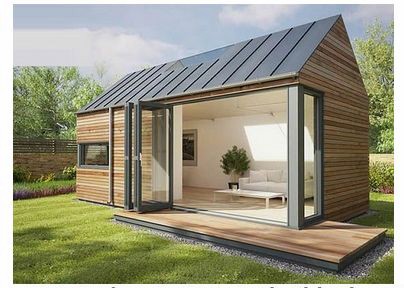 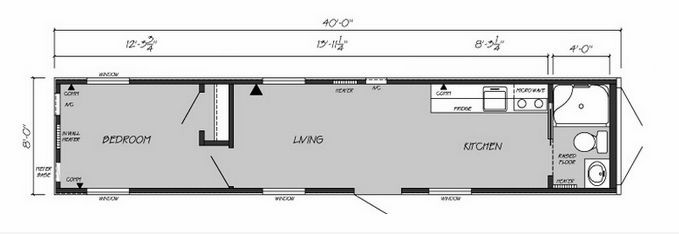 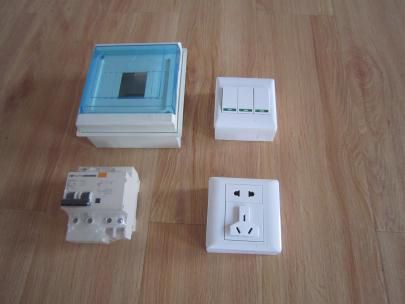 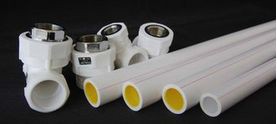 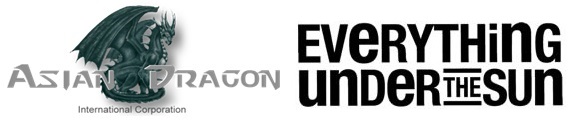 QUOTATIONQUOTATIONQUOTATIONQUOTATIONQUOTATIONQUOTATIONContact personContact personMyla BaracinaE-mailE-mailsales@asiandragonintl.comQuotation date (valid time:20 days)Quotation date (valid time:20 days)2018.3.19Project : Container House(HS code:9406900090 ;Picture just for reference )Project : Container House(HS code:9406900090 ;Picture just for reference )Project : Container House(HS code:9406900090 ;Picture just for reference )Project : Container House(HS code:9406900090 ;Picture just for reference )Project : Container House(HS code:9406900090 ;Picture just for reference )Project : Container House(HS code:9406900090 ;Picture just for reference )Container House CostContainer House CostContainer House CostContainer House CostContainer House CostContainer House CostNo.ItemDimensionFOB Huangpu USD$/setQuantityTotal price1Container House11.8*2.5*2.6m$7,300.001$7,300.00Total PriceTotal PriceTotal PriceTotal PriceTotal Price$7,300.00FOB Huangpu Price include the house price, towing fee and custom fee, do not include other costs.FOB Huangpu Price include the house price, towing fee and custom fee, do not include other costs.FOB Huangpu Price include the house price, towing fee and custom fee, do not include other costs.FOB Huangpu Price include the house price, towing fee and custom fee, do not include other costs.FOB Huangpu Price include the house price, towing fee and custom fee, do not include other costs.RemarkRemarkdelivery time: 30 days after received 30% depositdelivery time: 30 days after received 30% depositdelivery time: 30 days after received 30% depositRemarkRemarkPayment: T/T 50% as deposit, 50% balance before loading from factoryPayment: T/T 50% as deposit, 50% balance before loading from factoryPayment: T/T 50% as deposit, 50% balance before loading from factoryRemarkRemarkLoading: Need final confirmationLoading: Need final confirmationLoading: Need final confirmationInstallationInstallationWe can give you the processing drawing to guide the installation.We can send our skill worker to your country to guide work, you need to provide return air tickets; visa cost, accommodation ,salary USD100/day.need to final confirmationWe can give you the processing drawing to guide the installation.We can send our skill worker to your country to guide work, you need to provide return air tickets; visa cost, accommodation ,salary USD100/day.need to final confirmationWe can give you the processing drawing to guide the installation.We can send our skill worker to your country to guide work, you need to provide return air tickets; visa cost, accommodation ,salary USD100/day.need to final confirmationMain Material ListsMain Material ListsMain Material ListsMain Material ListsMain Material ListsNo.ComponentMaterials(need to final confirmation ,according to design)Thickness (mm)PhotoSteel StructureSteel StructureSteel StructureSteel StructureSteel Structure1Pillar100*100mm Square tube3mm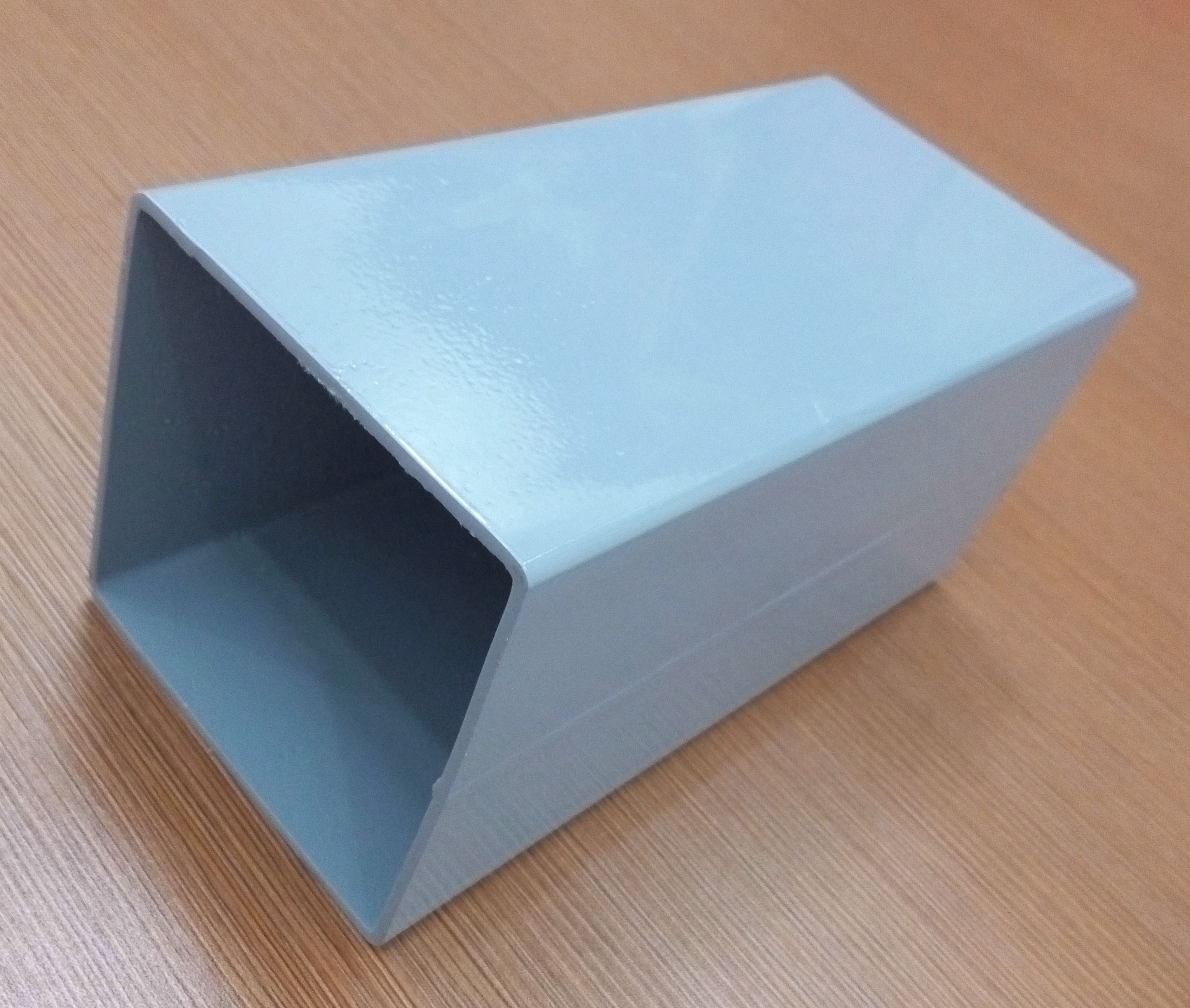 2Roof Ring Beam100*100mm Square tube3mm3Ground Ring Beam100*100mm Square tube3mm4Purlin8#C section steel1.7mm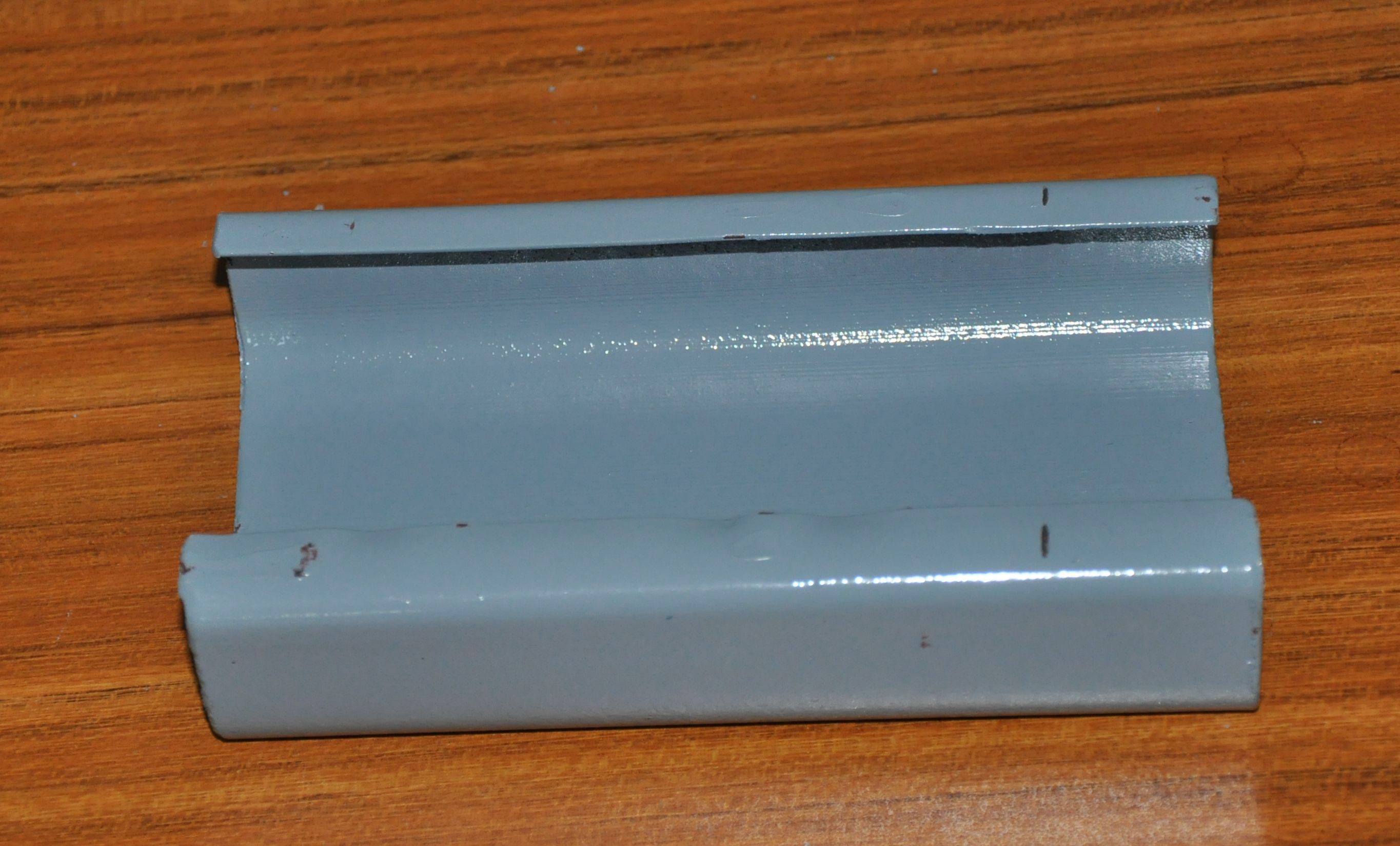 Wall PanelWall PanelWall PanelWall PanelWall Panel5Wall PanelGlass Wool Sandwich Panel50*950*0.326mm	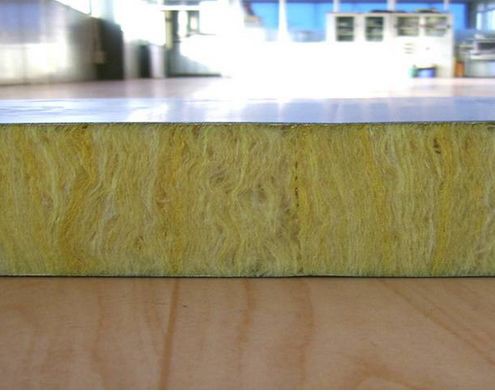 50*950*0.326mm	6Partition Wall PanelGlass Wool Sandwich Panel50*950*0.326mm	7Roof TileGlass Wool Sandwich Panel50*950*0.326mm 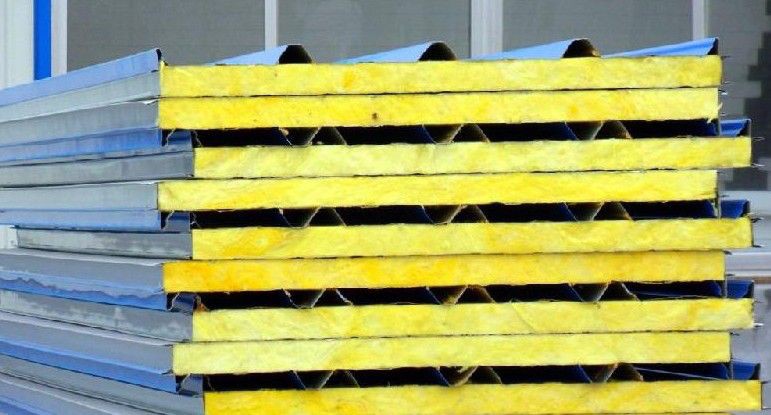 Floor & CeilingFloor & CeilingFloor & CeilingFloor & Ceiling8FloorFiber Cement Board15mm	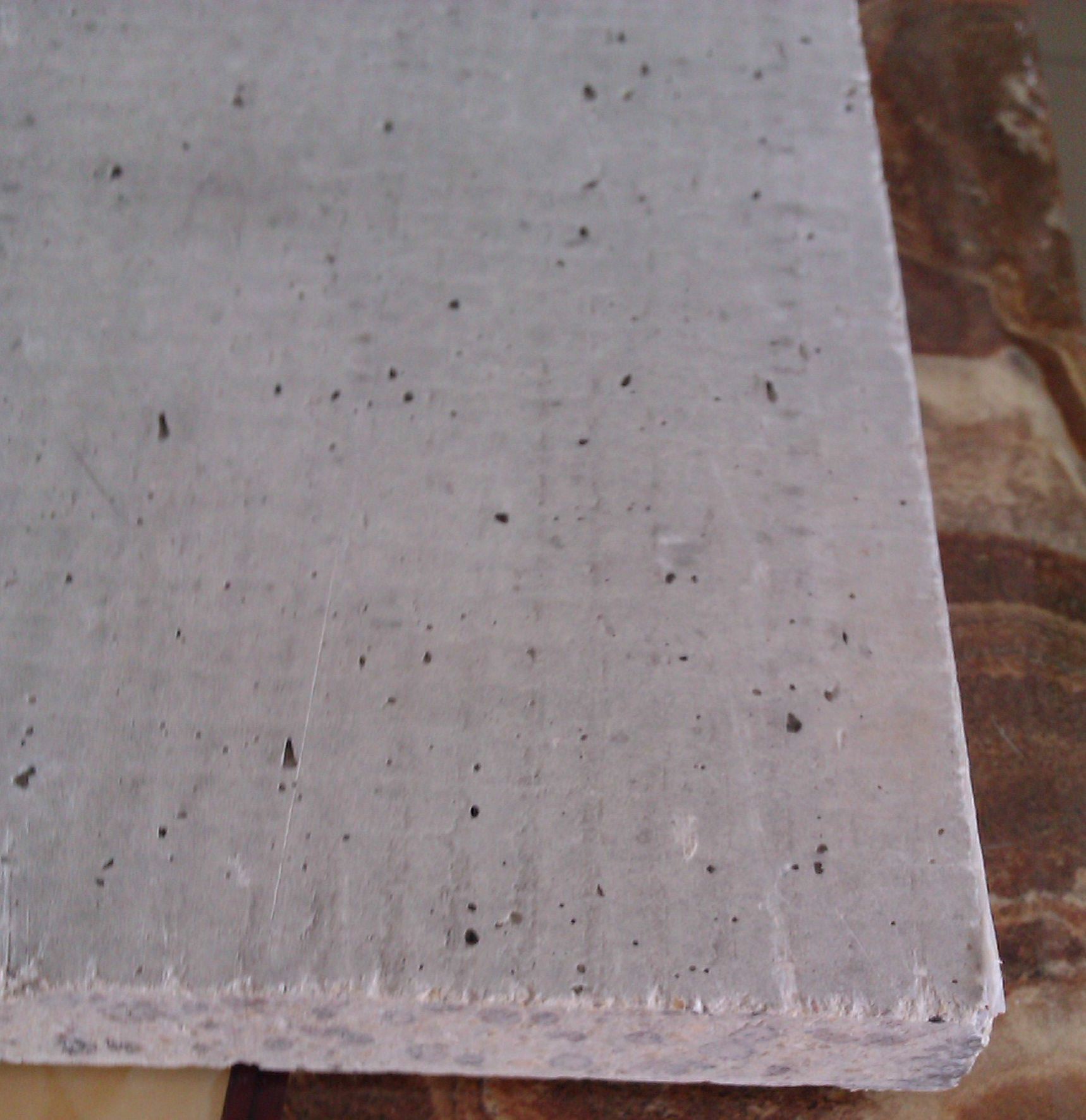 9Interior Floor DecorationCeramic6mm	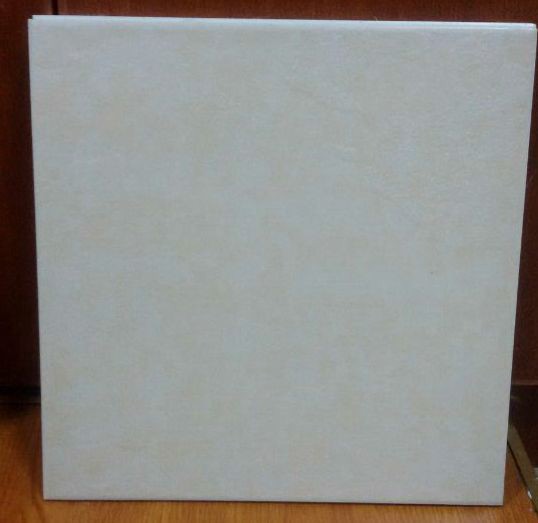 10Exterior Floor DecorationWood Plastic Floor Panel15mm	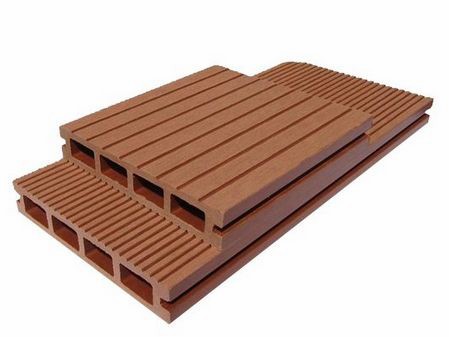 11Ceiling DecorationPVC Ceiling7mm	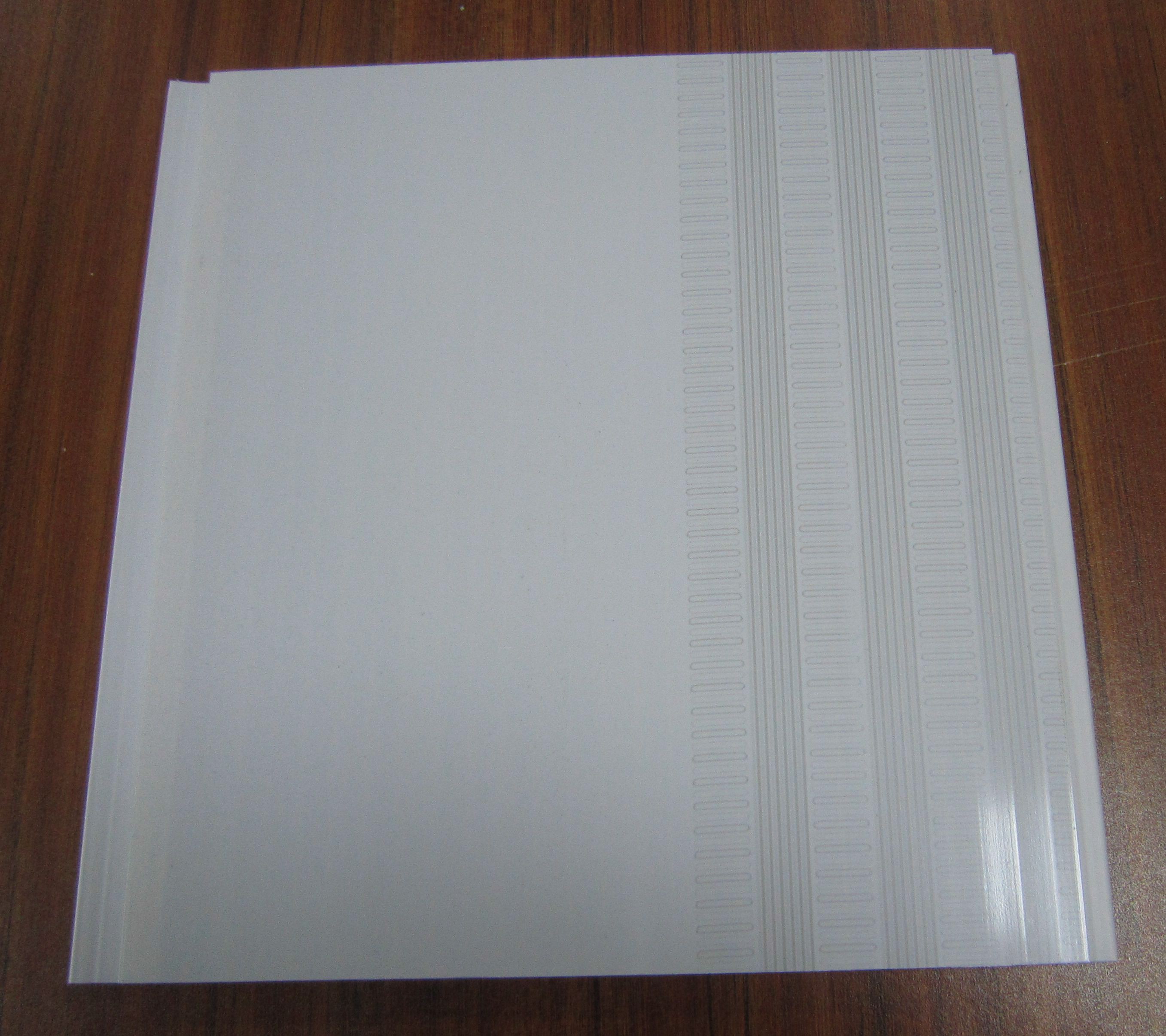 12Interior Decoration Wall PanelDecoration Panel10mm	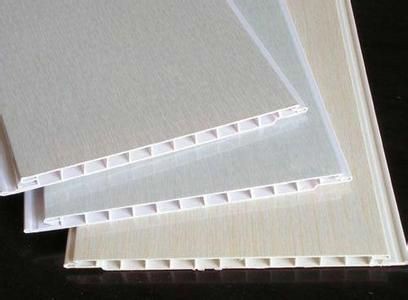 13Exterior Decoration Wall PanelPU decoration board3080 *380 *16mm	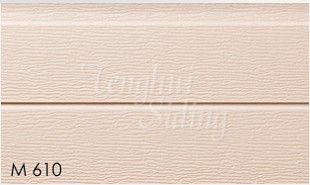 Window & DoorWindow & DoorWindow & DoorWindow & Door14DoorAluminum Sliding DoorAluminum Sliding Door1600*2000mm	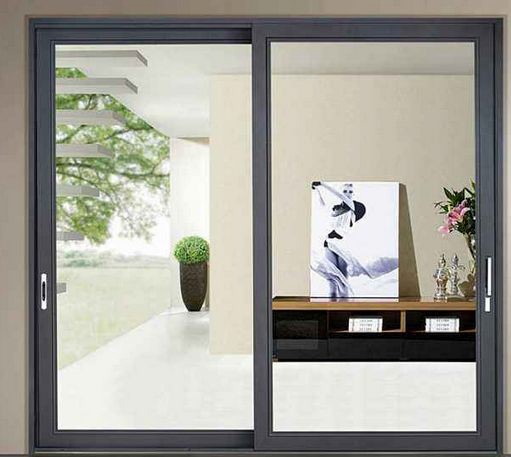 1600*2000mm	15WindowAluminum Sliding WindowAluminum Sliding Window1000*1200mm	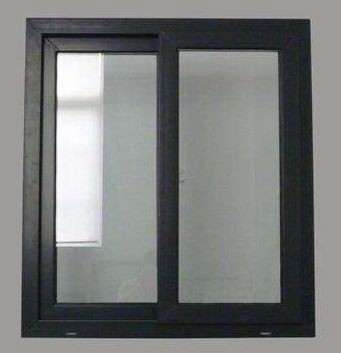 1000*1200mm	16Toilet WindowPVC LouverPVC Louver800*600mm	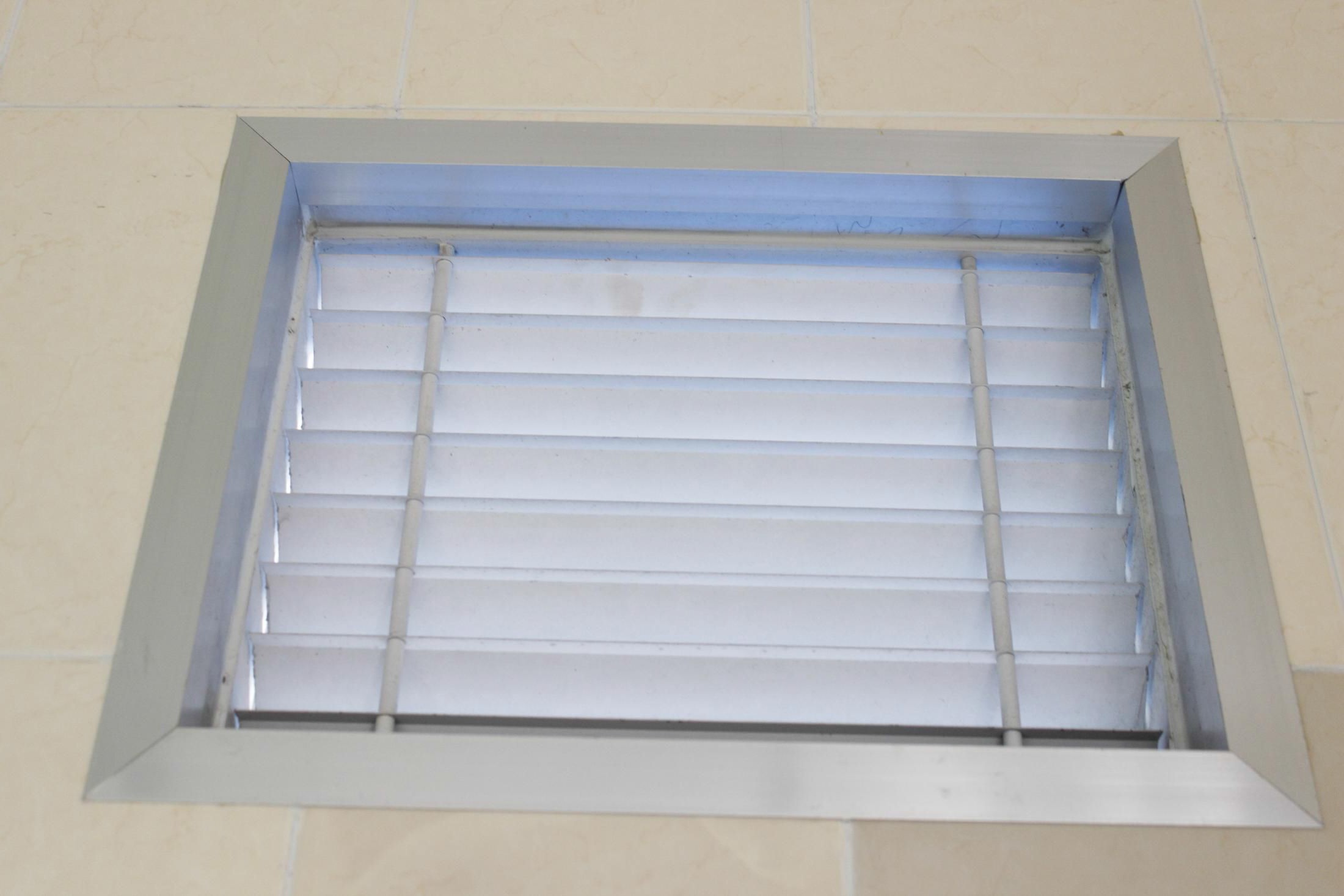 800*600mm	AccessoriesAccessoriesAccessoriesAccessoriesAccessoriesAccessories17Electric&water systempipe,tap, wire,switch, socket, lamppipe,tap, wire,switch, socket, lamppipe,tap, wire,switch, socket, lamp18Accessoriesscrew,rivet,bolt and sealant etcscrew,rivet,bolt and sealant etcscrew,rivet,bolt and sealant etc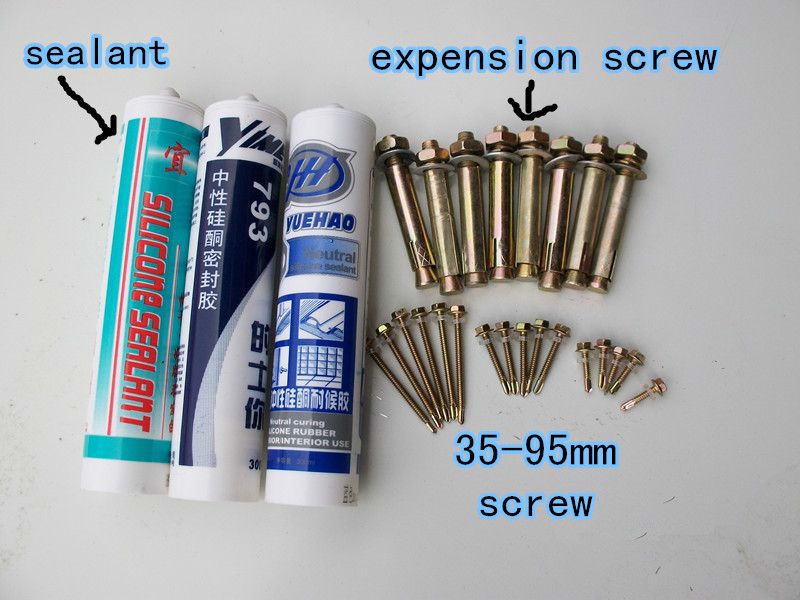 Exported CountriesExported CountriesExported CountriesExported CountriesExported CountriesExported CountriesAsia : Korea，India ,malaysia ,Thailad,Kuwait, Jordan   ,Indonesia,Qatar,Oman,PhilippinesAsia : Korea，India ,malaysia ,Thailad,Kuwait, Jordan   ,Indonesia,Qatar,Oman,PhilippinesAsia : Korea，India ,malaysia ,Thailad,Kuwait, Jordan   ,Indonesia,Qatar,Oman,PhilippinesEurope: Spain,EnglandEurope: Spain,EnglandEurope: Spain,EnglandAfrica: Cameroon, mozambique, Mauritius, Angola,South Africa,Djibouti,CongoAfrica: Cameroon, mozambique, Mauritius, Angola,South Africa,Djibouti,CongoAfrica: Cameroon, mozambique, Mauritius, Angola,South Africa,Djibouti,CongoSouth America: Trinidad andTobago,Chile, Brazil,Colombia,Bolivia,Suriname,Uruguay,    venezuelaSouth America: Trinidad andTobago,Chile, Brazil,Colombia,Bolivia,Suriname,Uruguay,    venezuelaSouth America: Trinidad andTobago,Chile, Brazil,Colombia,Bolivia,Suriname,Uruguay,    venezuelaOceania: Australia ，KiribatiOceania: Australia ，KiribatiOceania: Australia ，KiribatiTechnical ParameterTechnical ParameterTechnical ParameterTechnical ParameterTechnical ParameterTechnical ParameterNoProject NameValueNoProject NameValue1Roof load≧65kilograms/m25Wall deformation≦65kilograms/m22Flooring load≧150kilograms/m26Seismic grade7-magnitude3Aisle load≧200kilograms/m27Wind loading≧100km/h4Wall side stress≧80kilograms/m28Fire proofB1 grade